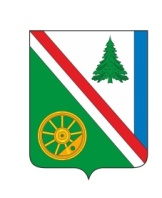 02.02.2022 года №210РОССИЙСКАЯ ФЕДЕРАЦИЯИРКУТСКАЯ ОБЛАСТЬ БРАТСКИЙ РАЙОНВИХОРЕВСКОЕ МУНИЦИПАЛЬНОЕ ОБРАЗОВАНИЕДУМА 	РЕШЕНИЕ ОБ ОТМЕНЕ РЕШЕНИЯ ДУМЫ ВИХОРЕВСКОГО МУНИЦИПАЛЬНОГО ОБРАЗОВАНИЯ ОТ 2 ДЕКАБРЯ 2020 ГОДА №141В соответствии с частью первой статьи 48 Федерального закона от 6 октября 2003 №131-ФЗ «Об общих принципах организации местного самоуправления в Российской Федерации», руководствуясь Уставом Вихоревского муниципального образования, Дума Вихоревского муниципального образования,РЕШИЛА:1. Решение Думы Вихоревского муниципального образования от 2 декабря 2020 года №141 «О передаче полномочий по осуществлению внешнего муниципального финансового контроля Вихоревского муниципального образования Контрольно-счетному органу муниципального образования «Братский район» отменить.2. Настоящее решение вступает в силу со дня его принятия и подлежит официальному опубликованию и размещению на официальном сайте Администрации Вихоревского городского поселения www.admvih.ru в информационно-телекоммуникационной сети «Интернет».3. Контроль за исполнением настоящего решения возложить на постоянную депутатскую комиссию по налогам, бюджету и финансово-экономической деятельности.Глава Вихоревскогомуниципального образования                                                                  Н.Ю. Дружинин Председатель Думы Вихоревского муниципального образования                                                                  Л.Г. Ремизова